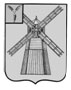 АДМИНИСТРАЦИЯ ПИТЕРСКОГО МУНИЦИПАЛЬНОГО РАЙОНА САРАТОВСКОЙ ОБЛАСТИП О С Т А Н О В Л Е Н И Еот 17 ноября 2017 года  №400 с. ПитеркаО внесении изменений в постановление администрации Питерского муниципального района от 8 декабря 2016 года №492В соответствии с Федеральным законом от 27 июля 2010 года №210-ФЗ «Об организации предоставления государственных и муниципальных услуг», Федеральным законом от 6 октября 2003 года №131-ФЗ «Об общих принципах местного самоуправления в Российской Федерации», постановлением администрации муниципального района от 13 октября 2017 года №336 «О порядке разработки и утверждения административных регламентов предоставления муниципальных услуг», руководствуясь Уставом Питерского муниципального района, администрация муниципального районаПОСТАНОВЛЯЕТ:1. Внести в административный регламент по предоставлению муниципальной услуги «Выдача решения о присвоении, изменении или аннулировании адреса объекту адресации», утвержденный постановлением администрации Питерского муниципального района от 8 декабря 2016 года №492 «Об утверждении административного  регламента по предоставлению муниципальной услуги «Выдача решения о присвоении, изменении или аннулировании адреса объекту адресации» следующие изменения:- пункт 2.4 изложить в новой редакции:«2.4. Срок предоставления муниципальной услуги составляет не более двенадцати календарных дней.Срок принятия органом местного самоуправления решения о присвоении объекту адресации адреса или аннулировании его адреса (об отказе в присвоении или аннулировании) составляет не более семи календарных дней со дня поступления заявления в орган местного самоуправления.Срок выдачи (направления) заявителю решения органа местного самоуправления составляет не более пяти календарных  дней со дня принятия решения.Внесение исправлений допущенных опечаток и (или) ошибок в выданных в результате предоставления муниципальной услуги документах осуществляется в срок не более пяти календарных дней со дня соответствующего обращения заявителя в орган местного самоуправления.».2. Настоящее постановление вступает в силу со дня его опубликования на официальном сайте в сети Интернет: http://piterka.sarmo.ru/.3. Контроль за исполнением настоящего постановления возложить на первого   заместителя   главы   администрации  муниципального района Чиженькова О.Е.Глава муниципального района                                                        С.И. Егоров